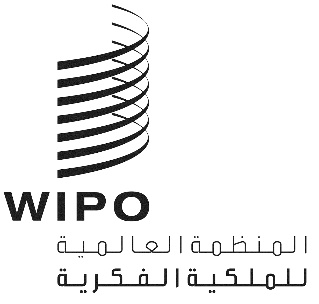 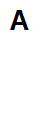 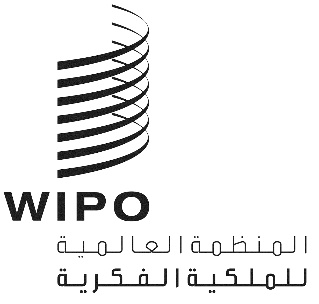 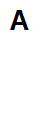 CDIP/26/6الأصل: بالإنكليزيةالتاريخ: 5 مايو 2021اللجنة المعنية بالتنمية والملكية الفكريةالدورة السادسة والعشرونجنيف، من 26 إلى 30 يوليو 2021الندوات الإلكترونية المستقبليةوثيقة من إعداد الأمانةعندما ناقشت اللجنة المعنية بالتنمية والملكية الفكرية (اللجنة) في دورتها الخامسة والعشرين، المعقودة في الفترة من 9 إلى 13 نوفمبر 2020، التقرير عن الندوات الإلكترونية بشأن المساعدة التقنية (CDIP/25/3) وتقرير تقييم لندوات الويبو الإلكترونية بشأن المساعدة التقنية (CDIP/25/4)، اتخذت القرار التالي الوارد في الفقرة 7 من ملخص الرئيس: "ينبغي لأمانة اللجنة أن تواصل عقد ندوات إلكترونية، مع مراعاة التوصيات الواردة في الوثيقة CDIP/25/4 والتعليقات المقدمة من الدول الأعضاء"وفي إطار بند "العمل المقبل" من جدول الأعمال، وافقت اللجنة في دورتها الخامسة والعشرين على أن تقدم الأمانة وثيقة إلى الدورة المقبلة للجنة من أجل التماس توجيهات الدول الأعضاء بشأن الاستراتيجية المتعلقة بتقديم الندوات الإلكترونية المستقبلية.وتتضمن هذه الوثيقة الاستراتيجية المقترحة من الأمانة من أجل تنظيم ندوات إلكترونية مستقبلية. وتعرض أيضاً خيارين بشأن عملية اختيار المواضيع والجوانب الأخرى.أولاً. المبادئ الموجِّهة للندوات الإلكترونية المستقبليةمن المقترح أن يسترشد تنظيم الندوات الإلكترونية المستقبلية بالمبادئ التالية المستمدة من آراء المقيم وتوصياته، والتعليقات الواردة من الدول الأعضاء أثناء مناقشة الوثيقتين CDIP/25/3 وCDIP/25/4 في الدورة الخامسة والعشرين للجنة، والتجربة التي اكتسبتها الأمانة أثناء المرحلة التجريبية للندوات الإلكترونية:مشاركة أكبر من الدول الأعضاء. ينبغي للدول الأعضاء أن تشارك بفعالية في الندوات الإلكترونية، بما في ذلك بشأن تحديد أهدافها، واختيار المواضيع، والترويج للأحداث في صفوف الجمهور المستهدف ضمن أراضيها.تكييف الندوات الإلكترونية مع الاحتياجات والمصالح. ينبغي تخصيص كل ندوة إلكترونية لإقليم معين و/أو إجراء الندوة بلغة مختلفة، من أجل تكييف الأحداث مع الاحتياجات والمصالح المختلفة للدول الأعضاء. وإذا كان هناك موضوع معين يسترعي اهتمام جمهور أوسع، يمكن عقد ندوة إلكترونية لأكثر من إقليم واحد و/أو بلغات مختلفة.اتباع نهج مرحلي وتوسيع النطاق. ينبغي أن تتبع مواضيع الندوات الإلكترونية نهجاً مرحلياً، أي أن تبني كل ندوة على المعلومات المشارَكة والمحادثات المعقودة في الندوات السابقة. وينبغي توسيع نطاق المواضيع إلى ما هو أكثر من تقديم المساعدة التقنية من أجل تفادي الإطناب.تخصيص ما يكفي من الوقت والموارد. ينبغي أن يكون عدد الندوات الإلكترونية واقعياً كي تتواءم مع توافر الموارد البشرية والمالية المخصصة لتنظيمها والترويج لها. ومن حيث المبدأ ينبغي ألّا تعقد أكثر من ست ندوات إلكترونية في العام.إضفاء الطابع التكاملي. ينبغي أن تكون الندوات الإلكترونية مكمّلة للأنشطة القطرية التي تجريها المنظمة. وينبغي أن تسعى شعبة تنسيق أجندة التنمية إلى تفادي تكرار عمل مجالات الويبو الأخرى، وذلك عن طريق إيجاد أوجه التآزر والتعاون مع المجالات المعنية.تعزيز التفاعل مع الجمهور. ينبغي تعزيز شبكة المشاركين عن طريق استخدام صفحة الويبو المخصصة للندوات الإلكترونية عن المساعدة التقنية كمنصة لتبادل المعارف.ثانياً. استراتيجية الندوات الإلكترونية المستقبليةألف. عملية اختيار المواضيعيُقترح فيما يلي خياران محتملان كي تنظر اللجنة في الطريقة التي يجري بها اختيار مواضيع الندوات الإلكترونية.الخيار الأول. بناءً على طلب الدول الأعضاءمن أجل ضمان أن تكون الندوات الإلكترونية بتوجيه من الدول الأعضاء، وتكييفها مع احتياجات كل إقليم ومصالحه، فإنها ستعقد بناء على طلب الدول الأعضاء. وخلال النصف الثاني من كل عام، ستدعو الأمانة الدول الأعضاء إلى تقديم طلباتها بشأن الندوات الإلكترونية للعام المقبل.وستقدم مجموعة ما من الدول الأعضاء، أو أي دولة عضو بمفردها، طلباتها إلى الأمانة من خلال منسقي المجموعات الإقليمية. ويمكن أن تشتمل الاقتراحات على ندوة إلكترونية واحدة أو على سلسلة من الندوات، باتباع نهج مرحلي. وينبغي أن تشير الطلبات إلى أهداف الندوة (الندوات) الإلكترونية المقترحة، والجمهور المستهدف ((الجماهير المستهدفة)، والموضوع (المواضيع)، واللغة (اللغات).وبمجرد استلام الطلبات، ستقوم الأمانة بتحليلها واتخاذ قرار بشأن مواضيع الندوات الإلكترونية للعام التالي، وتوزيعها بحسب الإقليم/اللغة. وعند الاقتضاء، قد تطلب الأمانة توضيحات من الدولة العضو (الدول الأعضاء) التي قدمت الاقتراح. وستسعى الأمانة إلى استيعاب جميع الاقتراحات المقدمة من الدول الأعضاء، إلى أقصى قدر ممكن، في ضوء الطلبات الواردة والموارد البشرية والمالية المتاحة. وفي حال استلام طلبات كثيرة جداً، فسيتم الاختيار عن طريق إيلاء الأولوية للمواضيع الواقعة ضمن النطاق المبيّن أدناه، مع ضمان تقديم ندوة إلكترونية واحدة على الأقل لكل إقليم مقترِح. وستُنشر قائمة بالمواضيع على الصفحة الإلكترونية المخصصة للندوات الإلكترونية عن المساعدة التقنية، وسيشار أيضاً إلى الندوات الإلكترونية المعقودة بالفعل، والندوات المزمع عقدها، إضافة إلى الاقتراحات الأخرى التي سيتم الاحتفاظ بها ضمن الخطط. ويمكن للدول الأعضاء استخدام هذه القائمة كأساس لاقتراح ندوات إلكترونية في الأعوام المقبلة. وستشرع الأمانة بعد ذلك بتنظيم كل ندوة إلكترونية، عن طريق تحديد الخبير الداخلي أو الخارجي الذي سيقدمها وإجراء الترتيبات اللوجستية اللازمة.وبعد كل ندوة إلكترونية، ستجمع الأمانة التعقيبات الواردة من الخبير والمشاركين، بما في ذلك الاقتراحات الخاصة بالمواضيع المستقبلية. وستتاح هذه المعلومات للدول الأعضاء التي تود تقديم اقتراحات جديدة على الصفحة الإلكترونية المخصصة للندوات الإلكترونية عن المساعدة التقنية، إلى جانب المعلومات الأخرى ذات الصلة (انظر القسم هاء أدناه).الخيار الثاني: بناءً على اقتراح الأمانةستشارك الأمانة مع الدول الأعضاء إبان النصف الثاني من كل عام، عن طريق منسقي المجموعات الإقليمية، قائمة بالمواضيع المقترحة للندوات الإلكترونية التي ستجري العام المقبل، وستشير إلى الهدف (الأهداف) والجمهور المستهدف (الجماهير المستهدفة).وسيُدعى منسقو المجموعات الإقليمية بعدها إلى إبلاغ الأمانة إذا كانت مجموعاتهم تهتم بعقد ندوة إلكترونية بشأن أي موضوع من المواضيع المقترحة أم أنها تفضل تقديم اقتراح بديل.وبمجرد أن تتلقى الأمانة ردود منسقي المجموعات الإقليمية، سيتم إعداد القائمة النهائية لمواضيع الندوات الإلكترونية للعام المقبلة، مع الإشارة إلى توزيع الندوات باللغة (اللغات)/الإقليم (الأقاليم). وستُنشر قائمة بالمواضيع على الصفحة الإلكترونية المخصصة للندوات الإلكترونية عن المساعدة التقنية، وسيشار أيضاً إلى الندوات الإلكترونية المعقودة بالفعل، والندوات المزمع عقدها، إضافة إلى الاقتراحات الأخرى التي سيتم الاحتفاظ بها ضمن الخطط. ويمكن استخدام هذه القائمة كأساس لاقتراح ندوات إلكترونية للأعوام المقبلة.وستشرع الأمانة بعد ذلك بتنظيم كل ندوة إلكترونية، عن طريق تحديد الخبير الداخلي أو الخارجي الذي سيقدمها وإجراء الترتيبات اللوجستية اللازمة.وبعد كل ندوة إلكترونية، ستجمع الأمانة التعقيبات الواردة من الخبير والمشاركين، بما في ذلك الاقتراحات الخاصة بالمواضيع المستقبلية. وستتاح هذه المعلومات للدول الأعضاء التي تود تقديم اقتراحات جديدة على الصفحة الإلكترونية المخصصة للندوات الإلكترونية عن المساعدة التقنية، إلى جانب المعلومات الأخرى ذات الصلة (انظر القسم هاء أدناه).ب. النطاقعلى نحو ما ورد في تقرير التقييم والمبادئ المذكورة أعلاه، ينبغي توسيع نطاق الندوات الإلكترونية المستقبلية من أجل تغطية مواضيع تتجاوز تقديم المساعدة التقنية، نظراً إلى وجود حدود لمستوى وقدر المناقشات التي يمكن أن يثيرها هذا الموضوع. ومع ذلك، ينبغي أن يبقى محتوى الندوات الإلكترونية على صلة بولاية اللجنة وأجندة التنمية.وعلى سبيل المثال، يمكن استكشاف المجالات التالية في الندوات الإلكترونية المستقبلية:المناقشات التحضيرية للمؤتمرات الدولية القادمة بشأن الملكية الفكرية والتنمية، من أجل استكمال المناقشات وزيادة بروزها. ويمكن تنظيم الندوات الإلكترونية في الفترة التي تسبق انعقاد مؤتمر من المؤتمرات من أجل مناقشة القضايا المتعلقة بالمواضيع ذات الصلة. وسترشد نتائج هذه المناقشات المؤتمر المقبل، على سبيل المثال، عن طريق مشاركة التسجيل الفيديوي للندوات الإلكترونية مع المشاركين المسجلين للحضور في المؤتمر، أو تبادل التعقيبات الواردة من المشاركين في الندوات الإلكترونية مع المتحدثين في المؤتمر.مناقشة المواضيع التي تذكي النقاش في إطار بند "الملكية الفكرية والتنمية" الموجود على جدول أعمال اللجنة. ويمكن عقد هذه الجلسات "1" قبل دورة اللجنة، بهدف إثراء المناقشات وتسهيل تحضير الدول الأعضاء للموضوع؛ " 2 " و/أو بعد دورة اللجنة، من أجل متابعة عمليات تبادل الأفكار والتأكد من بقائها مجدية. ويمكن الاطلاع على قائمة الموضوعات المتعلقة بالملكية الفكرية والتنمية والمحدثة بانتظام في الصفحة الإلكترونية لأجندة التنمية.الإحاطات والعروض الخاصة بمشاريع أجندة التنمية ونواتج هذه المشاريع، وذلك من أجل زيادة بروزها ونشر الدراسات وغيرها من الأدوات المنشأة في إطار مشاريع أجندة التنمية بين أصحاب المصلحة المعنيين. وسيتولى تقديم الإحاطات الموظفون والخبراء المعنيون في الويبو الذين شاركوا في المشاريع، أو ممثلو الدول الأعضاء الذين يرغبون في مشاركة خبراتهم ودروسهم المستفادة.المناقشات حول الأفكار المتعلقة بالأنشطة المستقبلية أو اقتراحات مشاريع أجندة التنمية من أجل مواصلة تنفيذ توصيات أجندة التنمية. ويمكن للدول الأعضاء أن تستخدم هذا المنتدى كمنبر لمناقشة اقتراحاتها بشكل غير رسمي، والتماس الآراء والتعليقات المقدمة من غيرها من الدول الأعضاء والخبراء و/أو موظفي الويبو، بغية تنقيح تلك الاقتراحات قبل عرضها على اللجنة. وبالتالي، يمكن تحسين عملية تحضير الاقتراحات للمشاريع والأنشطة من خلال اتباع هذا النهج التعاوني.عمليات تبادل الأفكار بشأن أنشطة الويبو الجديدة في مجالي المساعدة التقنية وتكوين الكفاءات، مثل المساعدة على تحقيق أهداف التنمية المستدامة، أو إمكانية إدخال تحسينات على الأنشطة القائمة. ويمكن لهذه المناقشات أن توجه الأنشطة المقبلة للمنظمة في مجال التعاون لأغراض التنمية.جلسات مشاركة الدروس المستفادة للبلدان النامية وأفضل ممارساتها فيما يخص تكييف نظام الملكية الفكرية مع الاحتياجات المتغيرة لهذه البلدان. ويمكن للدول الأعضاء استخدام هذه المنصة لتبادل تجاربها في اعتماد سياسات ومبادرات تتعلق بالملكية الفكرية وتستجيب لاحتياجات هذه الدول ومصالحها من حيث التنمية الاجتماعية والاقتصادية والبشرية. المناقشات بشأن التحديات الجديدة التي تواجهها الدول الأعضاء في ميدان الملكية الفكرية، بهدف استكشاف الطريقة التي يمكن أن تساعد بها أجندة التنمية، وعلى وجه الخصوص، الطريقة التي ينبغي بها لتوصيات أجندة التنمية أن تتطور كي تبقى وجيهة ومفيدة في الاستجابة لتلك التحديات الجديدة.وعلى نحو ما ذكر أعلاه، وقدر الإمكان، سيجري اختيار المواضيع بنهج مرحلي حيث تبني كل ندوة على المعلومات المشاركة والمناقشات المعقودة في الندوات الإلكترونية السابقة. وعلى سبيل المثال، إذا عُقدت ندوة إلكترونية بشأن مشاريع مكتملة لأجندة التنمية، يمكن أن تتناول الندوة الإلكترونية المقبلة أفكاراً من أجل مشاريع مستقبلية لأجندة التنمية تمس مواضيع مشابهة. ومن الواضح أنه حالما يتم استكشاف موضوع معين بشكل كاف، سوف يتم إطلاق سلسلة جديدة من الندوات الإلكترونية لا ترتبط بالندوات السابقة.جيم. منصة الندوات الإلكترونية وهيكلهاستتولى شعبة تنسيق أجندة التنمية تنظيم الندوات الإلكترونية بتعاون وثيق مع الشعب/القطاعات ذات الصلة في الويبو، ومنها الشعب الموجودة في قطاع التنمية الإقليمية والوطنية، ومكاتب الويبو الخارجية، وشعبة المعلومات والتواصل الرقمي، وإدارة تكنولوجيا المعلومات والاتصالات، وشعبة الأخبار ووسائل الإعلام.وستعقد الندوات الإلكترونية بواسطة برمجية تستخدمها الويبو لهذا النوع من الأنشطة.وستعقد الندوات الإلكترونية ببث مباشر وستتبع الهيكل الأساسي ذاته، أي هناك عرض يقدمه خبير وتتبعه جلسة أسئلة وأجوبة، إذا سمحت بذلك الشروط الفنية. وكخيار بديل، سيُسجل العرض مسبقاً ويُشارك مع المشاركين، وستتبعه جلسة أسئلة وأجوبة ببث مباشر.دال. الترويجمن أجل ضمان مستوى عال من الرؤية وزيادة المشاركة إلى أقصى حد، ستشترك الأمانة والدول الأعضاء ذات الصلة في بذل جهود الترويج. وكخطوة أولى، سيتم تحديد الجمهور المستهدف أثناء مرحلة التخطيط للندوات الإلكترونية، وفقاً للأهداف المنشودة والموضوع المختار. وستضطلع بهذا الإجراء الدولة العضو (الدول الأعضاء) المقترحة في حالة الخيار الأول، أو ستقوم به الأمانة في حالة الخيار الثاني. وبغض النظر عن الخيار، ستعمل الأمانة والدولة العضو (الدول الأعضاء) المعنية سويةً، بمجرد الشروع في تنظيم كل ندوة إلكترونية، من أجل تحديد الجمهور المستهدف بالتفصيل، إضافة إلى اتخاذ قرار بشأن استراتيجية الترويج اللازمة لكل مجموعة من المشاركين المحتملين.وستقوم الويبو والدول الأعضاء على السواء بالترويج لهذا الحدث بواسطة البريد الإلكتروني والصفحات الإلكترونية للمؤسسات ذات الصلة (الويبو ومكاتب الملكية الفكرية وما إلى ذلك) والوسائط الاجتماعية. وسيتلقى المشاركون في ندوات إلكترونية سابقة معلومات عن الندوات الإلكترونية اللاحقة، من أجل بناء وتعزيز شبكة المشاركين.هاء. المتابعةسيتاح بعد كل ندوة إلكترونية التسجيل الفيديوي، وشرائح العرض، وموجز قصير، على الصفحة الإلكترونية القائمة المخصصة للندوات الإلكترونية عن المساعدة التقنية. وسيتم استخدام هذه الصفحة الإلكترونية أيضاً كمنصة لتبادل المعارف، حيث ستنشر الأمانة الإجابات على الأسئلة التي لم يجر الإجابة عليها أثناء الندوات الإلكترونية بسبب ضيق الوقت.وستقدم الأمانة تقريراً سنوياً إلى اللجنة بشأن الندوات الإلكترونية التي تم الاضطلاع بها في سياق أدوات الإبلاغ القائمة (مثل تقرير المدير العام والتقارير المرحلية).واو. الاحتياجات من المواردقد يكون من الضروري توفير موارد بشرية إضافية بناء على عبء العمل في شعبة تنسيق أجندة التنمية. وكما هو الحال في المرحلة التجريبية للندوات الإلكترونية، فإن النفقات الأخرى تتعلق بتعيين خبراء خارجيين لتقديم الندوات الإلكترونية، وتكاليف المؤتمرات.إن لجنة التنمية مدعوة إلى الإحاطة علماً بالمعلومات الواردة في هذه الوثيقة.[نهاية الوثيقة]